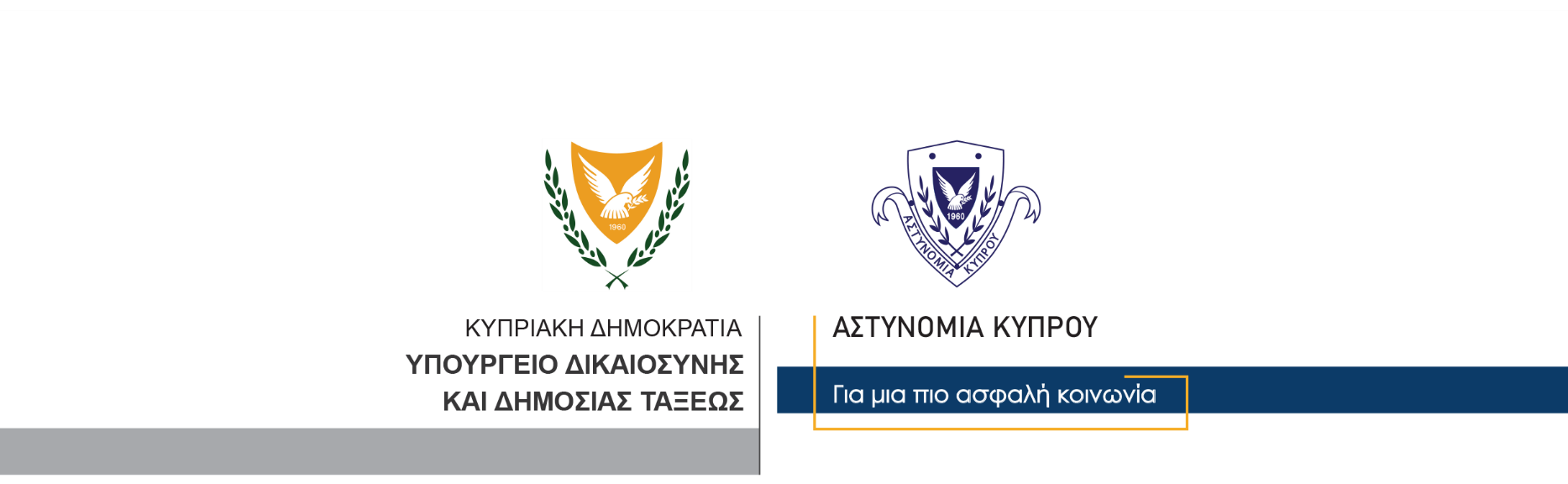    25 Αυγούστου, 2021                                 	Δελτίο Τύπου 2Οδήγηση με υπερβολική ταχύτητα 	Γύρω στις 2.10 τα ξημερώματα σήμερα, μέλη της Τροχαίας Αρχηγείου, ενώ διενεργούσαν έλεγχο τροχαίας στον αυτοκινητόδρομο Λάρνακας – Λευκωσίας, παρά τα Λύμπια, ανέκοψαν για έλεγχο όχημα που οδηγούσε 52χρονος.	Ο 52χρονος οδηγούσε με ταχύτητα 192 χιλιόμετρα ανά ώρα, αντί 100 και συνελήφθη για αυτόφωρο αδίκημα.	Ακολούθως, αφέθηκε ελεύθερος, ενώ αναμένεται να παρουσιαστεί σήμερα ενώπιον του Επαρχιακού Δικαστηρίου Λευκωσίας. Κλάδος Επικοινωνίας     Υποδιεύθυνση Επικοινωνίας Δημοσίων Σχέσεων & Κοινωνικής Ευθύνης